Associate Professor of Mathematics and Computer Science at Davidson College, Dr. Tim Chartier specializes in sports analytics.  He frequently consults on data analytics questions, including projects with ESPN's Sport Science program, NASCAR teams, the NBA, and fantasy sports sites.   He also supplies analytics to Davidson College sports teams with a team of approximately two dozen students.  As a researcher, Tim has also collaborated with both Lawrence Livermore and Los Alamos National Laboratories on the development and analysis of computational methods targeted to increase efficiency and robustness of numerical simulation on the lab’s supercomputers, which are among the fastest in the world. 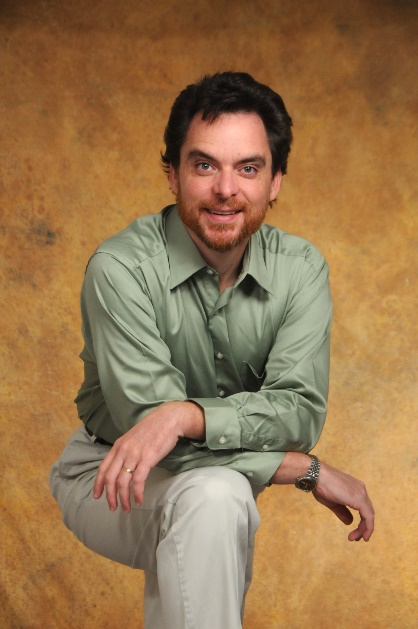 Tim is recipient of the Alder Award and his research and scholarship were recognized with an Alfred P. Sloan Research Fellowship. He has authored the MAA book "When Life is Linear: From Computer Graphics to Bracketology” and the Princeton University Press book "Math Bytes: Google Bombs, Chocolate-Covered Pi, and Other Cool Bits in Computing”.  He also coauthored "Numerical Methods: Design, Analysis, and Computer Implementation of Algorithms" with Anne Greenbaum.  Through the Teaching Company, he taught a 24-lecture series entitled "Big Data: How Data Analytics Is Transforming the World". Tim serves on the Editorial Board for Math Horizons. He was the first chair of the Advisory Council for the National Museum of Mathematics.  In K-12 education, Tim has also worked with Google and Pixar on their educational initiatives.  He has served as a resource for a variety of media inquiries, including appearances with Bloomberg TV, NPR, the CBS Evening News, USA Today, and The New York Times.Tim is also a performing artist having trained in mime at Le Centre du Silence mime school and Dell’Arte School of International Physical Theater. He also studied in master classes with Marcel Marceau.  Along with his wife Tanya, Tim has performed his mime presentation that introduces mathematical ideas throughout the United States and in Holland, Korea and Japan. 